ΕΛΛΗΝΙΚΗ ΔΗΜΟΚΡΑΤΙΑ				ΑΝΑΡΤΗΤΕΑ ΣΤΟ ΔΙΑΔΙΚΤΥΟ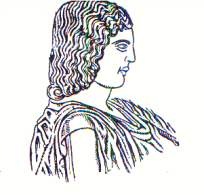 ΓΕΩΠΟΝΙΚΟ  ΠΑΝΕΠΙΣΤΗΜΙΟ  ΑΘΗΝΩΝ                  Αθήνα, 4.10..2017ΣΧΟΛΗ  ΑΓΡΟΤΙΚΗΣ ΠΑΡΑΓΩΓΗΣ,  ΥΠΟΔΟΜΩΝ              Αρ. πρωτ.: 291&ΠΕΡΙΒΑΛΛΟΝΤΟΣΓΡΑΜΜΑΤΕΙΑ ΚΟΣΜΗΤΕΙΑΣΠληροφορίες: Ειρήνη ΤρικοίληΤαχ. Δ/νση: Ιερά Οδός 75, 11855 Αθήνα           Τηλ.: 210 5294438                                                                   Φαξ: 210 5294442 e-mail: irini@aua.gr ΠΡΟΚΗΡΥΞΗ ΕΚΛΟΓΩΝΓια την ανάδειξη Διευθυντή Τομέα Αγροτικών Κατασκευών και Γεωργικής Μηχανολογίας,του Τμήματος Αξιοποίησης Φυσικών Πόρων και Γεωργικής Μηχανικής, του Γ.Π.Α.καιΠΡΟΣΛΗΣΗ ΕΚΔΗΛΩΣΗΣ ΕΝΔΙΑΦΕΡΟΝΤΟΣΟ Κοσμήτορας της Σχολής Αγροτικής Παραγωγής, Υποδομών και Περιβάλλοντος του Γεωπονικού Πανεπιστημίου ΑθηνώνΠΡΟΚΗΡΥΣΣΕΙ:Εκλογές για την ανάδειξη Διευθυντή Τομέα Αγροτικών Κατασκευών και Γεωργικής Μηχανολογίας, του Τμήματος Αξιοποίησης Φυσικών Πόρων και Γεωργικής Μηχανικής.Ως ημερομηνία διεξαγωγής των εκλογών ορίζεται η Πέμπτη 26-10-2017, από τις 10:15 πμ. έως τις 11:15 πμ. Οι εκλογές θα διεξαχθούν στην Αίθουσα Εκλογών του Ιδρύματος.Οι ενδιαφερόμενοι για τη θέση του Διευθυντή Τομέα Αγροτικών Κατασκευών και Γεωργικής Μηχανολογίας, που πληρούν τις προϋποθέσεις, καλούνται να υποβάλουν την υποψηφιότητά τους στη Γραμματεία της Κοσμητείας μέχρι τη Τετάρτη 11-10-2017, ώρα 14:00 μμ.Ο ΚΟΣΜΗΤΟΡΑΣ ΤΗΣ ΣΧΟΛΗΣΑΓΡΟΤΙΚΗΣ ΠΑΡΑΓΩΓΗΣ, ΥΠΟΔΟΜΩΝ &ΠΕΡΙΒΑΛΛΟΝΤΟΣΙΩΑΝΝΗΣ ΠΟΛΙΤΗΣΚΑΘΗΓΗΤΗΣΗ παρούσα προκήρυξη να αναρτηθεί στην κεντρική Ιστοσελίδα του Πανεπιστημίου, σ’ αυτή της Σχολής Αγροτικής Παραγωγής, Υποδομών και Περιβάλλοντος, καθώς και του Τμήματος Αξιοποίησης Φυσικών Πόρων και Γεωργικής Μηχανικής και να σταλεί μέσω ηλεκτρονικού ταχυδρομείου σε όλα τα μέλη ΔΕΠ, ΕΕΠ , ΕΔΙΠ και ΕΤΕΠ του Τομέα Αγροτικών Κατασκευών και Γεωργικής Μηχανολογίας (όπως ο Πίνακας Διανομής).ΚΟΙΝΟΠΟΙΗΣΗΠρυτανείαΓραμματεία Συγκλήτου Διεύθυνση ΔιοικητικούΠρόεδρο Τμήματος ΑΦΠ&ΓΜΔιευθυντή Τομέα Γραμματεία Τμήματος ΑΦΠ&ΓΜΓραμματέα ΤομέαΠίνακας Διανομής Τομέας Αγροτικών Κατασκευών & Γεωργικής ΜηχανολογίαςΕργαστήριο Γεωργικής ΜηχανολογίαςΠαπαδάκης Γεώργιος ΔΕΠ ΚαθηγητήςΑρβανίτης Κωνσταντίνος ΔΕΠ Αναπληρωτής ΚαθηγητήςΜανωλάκος Δημήτριος ΔΕΠ Επίκουρος ΚαθηγητήςΞανθόπουλος Γεώργιος ΔΕΠ Επίκουρος ΚαθηγητήςΦουντάς Σπυρίδων ΔΕΠ Επίκουρος Καθηγητής Σιάκουλης Σεραφείμ ΕΤΕΠΑραβαντινός - Καρλάτος Ευάγγελος ΕΤΕΠΕργαστήριο Γεωργικών ΚατασκευώνΜπριασούλης Δημήτριος ΔΕΠ ΚαθηγητήςΠαναγάκης Παναγιώτης ΔΕΠ Αναπληρωτής Καθηγητής Μυστριώτης Αντώνιος ΕΔΙΠΚαλλιβρούσης Λεωνίδας ΕΔΙΠΤζίχα Γαρυφαλλιά ΕΔΙΠΤσιγκόϊδα Αφροδίτη ΕΔΙΠ